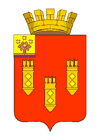 ЧУВАШСКАЯ РЕСПУБЛИКА АДМИНИСТРАЦИЯ ГОРОДА АЛАТЫРЯОТДЕЛ ИМУЩЕСТВЕННЫХ И ЗЕМЕЛЬНЫХ ОТНОШЕНИЙРАСПОРЯЖЕНИЕ18.05.2020                                                                                                                               № 44    О внесении изменений в План проведения проверок муниципальных учреждений и муниципальных унитарных предприятий города Алатыря Чувашской Республики на 2020 годВ связи со сложившейся ситуацией по комплексу ограничительных мероприятий по противодействию распространению новой коронавирусной инфекции (COVID-19) на территории РФ, а так же в целях исполнения Указа Главы Чувашской Республики от 03.04.2020 г. № 92 «О комплексе ограничительных мер и иных мероприятий по противодействию распространению новой коронавирусной инфекции (COVID-19) на территории Чувашской Республики:1. Внести изменения в план проведения проверок муниципальных учреждений и муниципальных унитарных предприятий города Алатыря Чувашской Республики на 2020 год, исключив из плана проверок Автономное учреждение «Многофункциональный центр предоставления государственных и муниципальных услуг» города Алатыря Чувашской Республики, назначенное на май 2020 г.2. Контроль за выполнением настоящего распоряжения оставляю за собой.И.о. начальника отдела                                                                                    М.Н. ЛевашинаПриложениек распоряжению от 13.12.2019 № 211ПЛАНпроведения проверок муниципальных учреждений и муниципальных унитарных предприятий города Алатыря Чувашской Республики на 2020 годНаименование муниципального учреждения и муниципального унитарного предприятия города Алатыря Чувашской Республики, деятельность которого подлежит проверкеМесто нахождения муниципального учреждения и муниципального унитарного предприятия Чувашской Республики, деятельность которого подлежит проверкеОсновной государственный регистрационный номер (ОГРН)Идентификационный номер налогоплательщика (ИНН)Основание проведения проверкиОснование проведения проверкиДата начала проведения проверкиСрок проведения проверки, рабочих днейФорма проведения проверки (документарная, выездная, документарная и выездная)Наименование отдела администрации г.Алатырь, осуществляющего проверкуНаименование отделов администрации г.Алатыря, совместно с которыми проводится проверкаНаименование муниципального учреждения и муниципального унитарного предприятия города Алатыря Чувашской Республики, деятельность которого подлежит проверкеМесто нахождения муниципального учреждения и муниципального унитарного предприятия Чувашской Республики, деятельность которого подлежит проверкеОсновной государственный регистрационный номер (ОГРН)Идентификационный номер налогоплательщика (ИНН)дата государственной регистрации муниципального учреждения и муниципального унитарного предприятия Чувашской Республикидата окончания последней проверкиДата начала проведения проверкиСрок проведения проверки, рабочих днейФорма проведения проверки (документарная, выездная, документарная и выездная)Наименование отдела администрации г.Алатырь, осуществляющего проверкуНаименование отделов администрации г.Алатыря, совместно с которыми проводится проверка1234567891011Автономное учреждение"Алатырский городской парк культуры и отдыха"Чувашская Республика – Чувашия, г. Алатырь,ул. Комсомола, д. 61062131006574212200566616.05.2006-февраль 2020 г.не более 20 раб. днейДокументарная и выезднаяОтдел имущественных и земельных отношений администрации города Алатыря Чувашской Республики-Муниципальное бюджетное дошкольное образовательное учреждение «Детский сад №14 «Родничок» города Алатыря Чувашской РеспубликиЧувашская Республика – Чувашия, г. Алатырь, ул. Стрелецкая, 301022101629406212200444727.09.2002июнь 2014 г.август 2020 г.не более 20 раб. днейДокументарная и выезднаяОтдел имущественных и земельных отношений администрации города Алатыря Чувашской Республики-Муниципальное бюджетное общеобразовательное учреждение «Средняя общеобразовательная школа №11 имени героя советского союза В.Ф. Ветвинского» города Алатыря Чувашской РеспубликиЧувашская Республика – Чувашия, г. Алатырь, ул. Комсомола, д. 141022101629494212200430228.09.2002-октябрь 2020 г.не более 20 раб. днейДокументарная и выезднаяОтдел имущественных и земельных отношений администрации города Алатыря Чувашской Республики-